姓名司福祺性别男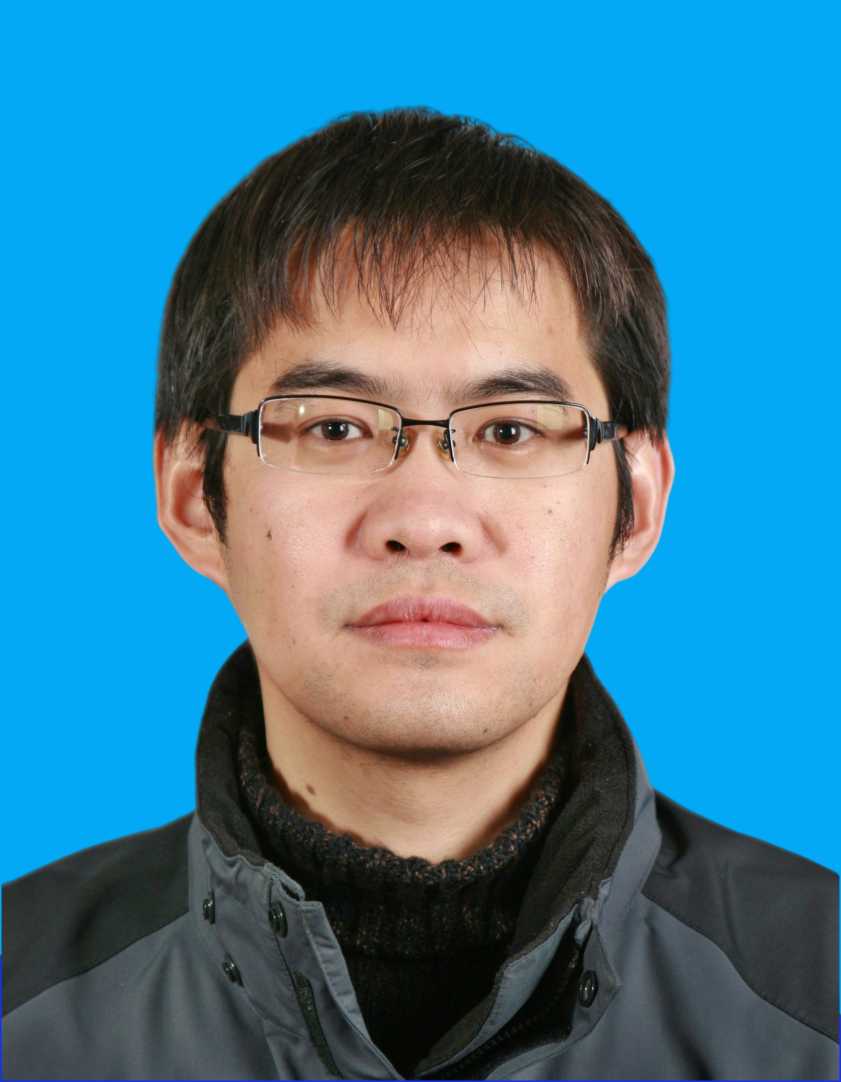 学历研究生学位博士职称研究员邮箱sifuqi@aiofm.ac.cn部门合肥研究院安徽光机所合肥研究院安徽光机所合肥研究院安徽光机所个人简历研究员，环境光学中心主任。曾在日本千叶大学、德国海德堡大学进行研究工作。多次承担和参加民用航天、航空大气痕量气体探测载荷研制、国家863计划、国家自然科学基金、中科院知识创新工程等项目。担任航空遥感系统国家重大科技基础设施项目载荷研制主任设计师。研究员，环境光学中心主任。曾在日本千叶大学、德国海德堡大学进行研究工作。多次承担和参加民用航天、航空大气痕量气体探测载荷研制、国家863计划、国家自然科学基金、中科院知识创新工程等项目。担任航空遥感系统国家重大科技基础设施项目载荷研制主任设计师。研究员，环境光学中心主任。曾在日本千叶大学、德国海德堡大学进行研究工作。多次承担和参加民用航天、航空大气痕量气体探测载荷研制、国家863计划、国家自然科学基金、中科院知识创新工程等项目。担任航空遥感系统国家重大科技基础设施项目载荷研制主任设计师。研究员，环境光学中心主任。曾在日本千叶大学、德国海德堡大学进行研究工作。多次承担和参加民用航天、航空大气痕量气体探测载荷研制、国家863计划、国家自然科学基金、中科院知识创新工程等项目。担任航空遥感系统国家重大科技基础设施项目载荷研制主任设计师。研究方向主要从事光信息处理、光电子技术与应用、痕量气体光学遥感技术研究。目前重点发展：紫外、可见波段痕量气体测量技术研究及上述技术在地基、空基、星载平台的实现与应用，紫外辐射测量研究等主要从事光信息处理、光电子技术与应用、痕量气体光学遥感技术研究。目前重点发展：紫外、可见波段痕量气体测量技术研究及上述技术在地基、空基、星载平台的实现与应用，紫外辐射测量研究等主要从事光信息处理、光电子技术与应用、痕量气体光学遥感技术研究。目前重点发展：紫外、可见波段痕量气体测量技术研究及上述技术在地基、空基、星载平台的实现与应用，紫外辐射测量研究等主要从事光信息处理、光电子技术与应用、痕量气体光学遥感技术研究。目前重点发展：紫外、可见波段痕量气体测量技术研究及上述技术在地基、空基、星载平台的实现与应用，紫外辐射测量研究等招生专业光学专业，基于光谱方法的大气污染气体测量、紫外可见波段高光谱遥感方向光学专业，基于光谱方法的大气污染气体测量、紫外可见波段高光谱遥感方向光学专业，基于光谱方法的大气污染气体测量、紫外可见波段高光谱遥感方向光学专业，基于光谱方法的大气污染气体测量、紫外可见波段高光谱遥感方向代表性科研成果1) First year on-orbit calibration of the Chinese environmental trace gas monitoring instrument onboard GaoFen-5 - IEEE Transactions on Geoscience and Remote Sensing - 202005 - 0196-28922) Source contribution analysis of tropospheric NO2 based on two-dimensional MAX-DOAS measurements - Atmospheric Environment - 201904 - Volume 2103) 基于机载平台测量地表反照率方法研究 - 光学学报 - 201712 - 2017年12期4) The effect of AO/UV/RD exposure on space-borne diffusers: A comparative experimen - APPLIED OPTICS - 201506 - 2015年第6期1) First year on-orbit calibration of the Chinese environmental trace gas monitoring instrument onboard GaoFen-5 - IEEE Transactions on Geoscience and Remote Sensing - 202005 - 0196-28922) Source contribution analysis of tropospheric NO2 based on two-dimensional MAX-DOAS measurements - Atmospheric Environment - 201904 - Volume 2103) 基于机载平台测量地表反照率方法研究 - 光学学报 - 201712 - 2017年12期4) The effect of AO/UV/RD exposure on space-borne diffusers: A comparative experimen - APPLIED OPTICS - 201506 - 2015年第6期1) First year on-orbit calibration of the Chinese environmental trace gas monitoring instrument onboard GaoFen-5 - IEEE Transactions on Geoscience and Remote Sensing - 202005 - 0196-28922) Source contribution analysis of tropospheric NO2 based on two-dimensional MAX-DOAS measurements - Atmospheric Environment - 201904 - Volume 2103) 基于机载平台测量地表反照率方法研究 - 光学学报 - 201712 - 2017年12期4) The effect of AO/UV/RD exposure on space-borne diffusers: A comparative experimen - APPLIED OPTICS - 201506 - 2015年第6期1) First year on-orbit calibration of the Chinese environmental trace gas monitoring instrument onboard GaoFen-5 - IEEE Transactions on Geoscience and Remote Sensing - 202005 - 0196-28922) Source contribution analysis of tropospheric NO2 based on two-dimensional MAX-DOAS measurements - Atmospheric Environment - 201904 - Volume 2103) 基于机载平台测量地表反照率方法研究 - 光学学报 - 201712 - 2017年12期4) The effect of AO/UV/RD exposure on space-borne diffusers: A comparative experimen - APPLIED OPTICS - 201506 - 2015年第6期